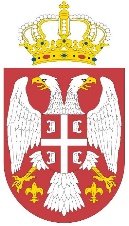 Република СрбијаМинистарство пољопривреде,         ШУМАРСТВА И ВОДОПРИВРЕДЕУправа за аграрна плаћањаБр: 404-02-29/2020-07Датум: 2.9.2020. године		     БеоградНа основу члана 108. став 1. Закона о јавним набавкама („Службени гласник РС“, бр. 124/2012, 14/2015 и 68/2015) и Извештаја о стручној оцени понуда број 404-02-29/2020-07 од 1.9.2020. године, вршилац дужности директора Управе за аграрна плаћања доноси ОДЛУКУ  O ДОДЕЛИ УГОВОРА	ДОДЕЉУЈЕ СЕ уговор у поступку јавне набавке мале вредности, ЈНМВ 9/2020 за набавку комуникационих линкова L3VPN, наручиоца Министарства пољопривреде, шумарства и водопривреде – Управа за аграрна плаћања најповољнијем понуђачу, ТЕЛЕКОМ СРБИЈА А.Д. БЕОГРАД, са седиштем у Београду, ул. Таковска 2.	Уговор се закључује на период од 12 (дванаест) месеци, а вредност уговора износи 2.880.000,00 динара без пореза на додату вредност, односно 3.456.000,00 динара са порезом на додату вредност.О б р а з л о ж е њ еМинистарство пољопривреде, шумарства и водопривреде -Управа за аграрна плаћања је дана 30.6.2020. године донело Одлуку о покретању поступка број 404-02-29/2020-07 за доделу уговора у поступку јавне набавке мале вредности, ЈНМВ 9/2020 за набавку комуникационих линкова L3VPN.Комисија за јавну набавку образована решењем 404-02-29/2020-07 од 14.8.2020. године је спровела поступак јавног отварања понуда за предметну јавну набавку дана 31.8.2020. године, а извештај о стручној оцени понуда је саставила дана 1.9.2020. године. Предмет јавне набавке је услуга и то комуникациони линкови L3VPN, а шифра из Општег речника набавки је 64216110 (електронске размене података).Редни број јавне набавке из плана јавних набавки: 1.2.24, редни број спровођења јавне набавке број 9/2020.Спроведен је поступак јавне набавке мале вредности.Процењена вредност јавне набавке је 3.000.000,00 динара без пореза на додату вредност. Средства за ову јавну набавку у финансијском плану Наручиоца обезбеђена су на економској класификацији (конто) 423599 (остале стручне услуге).Основни подаци о понуђачима:ТЕЛЕКОМ СРБИЈА А.Д. БЕОГРАД, са седиштем у Београду, ул. Таковска 2, матични број 17162543, законски заступник Предраг Ћулибрк.Додела уговора извршена је сходно критеријуму утврђеном позивом за подношење понуда и конкурсном документацијом, тако да је на понуђаче који су доставили прихватљиве понуде примењен критеријум  „најнижа понуђена цена”.Комисија је утврдила да понуда „ТЕЛЕКОМ СРБИЈА А.Д. БЕОГРАД“ испуњава све услове из чл.75. и 76. Закона о јавним набавкама, а како је захтевано конкурсном документацијом. Ранг листа понуђача:Комисија је након прегледа благовремених, одговарајућих и прихватљивих понуда утврдила да је понуђач ТЕЛЕКОМ СРБИЈА А.Д. БЕОГРАД, са седиштем у Београду, ул. Таковска 2, чија је понуда код  наручиоца заведена под бројем 404-02-29/1/2020-07, дао најнижу укупну цену у износу од 2.880.000,00 динара без пореза на додату вредност.	Назив понуђача коме се додељује уговор: ТЕЛЕКОМ СРБИЈА А.Д. БЕОГРАД, са седиштем у Београду, ул. Таковска 2.Како је у овом поступку јавне набавке поднета само једна понуда, Наручилац ће искористити могућност у складу са чл.112. ст.2. тач. 5) Закона о јавним набавкама и закључити уговор пре истека рока за подношење захтева за заштиту права.Овлашћено лице наручиоца прихватило је предлог Комисије за јавну набавку о додели уговора, те је на основу члана 108. Закона о јавним набавкама донело одлуку као у диспозитиву. ПОУКА О ПРАВНОМ ЛЕКУ:Против ове одлуке може се наручиоцуподнети захтев за заштиту права у року од 5 (пет) дана од дана објаве на Порталу јавних набавки, а копија се истовремено доставља и Републичкој комисији за заштиту права упоступцима јавних набавки.				   в.д. директора Биљана Петровић Ред.бројПонуђачУкупна цена без ПДВ-а1.ТЕЛЕКОМ СРБИЈА А.Д. БЕОГРАД2.880.000,00